TÍTULO CENTRALIZADO EM LETRAS MAÍUSCULASNome Sobrenome  - email para contato - Filiação (Universidade, Instituição...)Nome Sobrenome  - email para contato - Filiação (Universidade, Instituição...)(A Revista adotou a prática de aceitar, no máximo, 5 autores)RESUMO. O resumo deve contar, no máximo, 800 caracteres (com espaços). Use fonte Calibri, tamanho 11, itálico. O resumo deve contar, no máximo, 800 caracteres (com espaços) (aproximadamente 10 linhas, de forma que o resumo e ABSTRACT sejam apresentados na primeira página). Use fonte Calibri, tamanho 11, itálico. 800 caracteres corresponde a, aproximadamente, 10 linhas. Recomenda-se que o Resumo descreva brevemente os objetivos do artigo, metodologia adotada, principais resultados, e as considerações finais, despertando a curiosidade do leitor para leitura completa. Não se recomenda a inclusão de referências no resumo, já que elas não necessariamente serão consultadas junto ao mesmo. xxxxxxxxx xxxxxx xxxxxxxxx xxxxxxxx xxxxxx xxxxxxx xxxxxxxxxxxxxxxx xxxxxxxxx xxxxxxxx xxxxxx xxxxxxx xxxxxxxxxxxx. Palavras-chave: Palavra. Palavra. Palavra. Palavra. Palavra.TITLE CENTRALIZED IN CAPITAL LETTERSABSTRACT.  Siga as mesmas orientações do resumo para versão em inglês. O resumo deve contar, no máximo, 800 caracteres (com espaços). Use fonte Calibri, tamanho 11, itálico. O resumo deve contar, no máximo, 800 caracteres (com espaços) (aproximadamente 10 linhas, de forma que o resumo e ABSTRACT sejam apresentados na primeira página). Use fonte Calibri, tamanho 11, itálico. 800 caracteres corresponde a, aproximadamente, 10 linhas. Recomenda-se que o Resumo descreva brevemente os objetivos do artigo, metodologia adotada, principais resultados, e as considerações finais, despertando a curiosidade do leitor para leitura completa. Não se recomenda a inclusão de referências no resumo, já que elas não necessariamente serão consultadas junto ao mesmo. xxxxxxxxx xxxxxx xxxxxxxxx xxxxxxxx xxxxxx xxxxxxx xxxxxxxxxxxxxxxx xxxxxxxxx. Keywords: Word. Word. Word. Word. Word. INTRODUÇÃOEste documento já está configurado com o recurso Estilos, pré-configurados segundo as normas aqui indicadas. A sugestão é utilizar este modelo como base para seu texto. Se for utilizar textos já preparados anteriormente, salve aquele arquivo como “texto sem formatação”, antes de copiar e colar aqui. Assim o texto não trará junto outros estilos, confundindo os autores na hora da formatação.Espera-se aqui nesta seção seja elaborada um breve apresentação do tema, dos objetivos, noções do referencial teórico, da metodologia e alguns pontos marcantes do trabalho.O artigo deverá ser configurado para Papel formato A4, com margens Superior e inferior 2,5 cm, e direita e esquerda 3 cm (medianiz 0 cm). O espaço entre os parágrafos é simples.Evite o uso de notas de rodapé, que não é priorizado no modelo/padrão da revista. Se forem imprescindíveis e não poderem ser inseridos no próprio texto, use notas de fim de texto.DESENVOLVIMENTO (este é um título geral, troque por um título vinculado ao conteúdo que aqui será abordado!)Apresentação do problema de estudo. Explicitação da metodologia e ou do Referencial Teórico.Subseções As subseções são numeradas em algarismos arábicos.IlustraçõesConsideram-se ilustrações: tabela, quadro, figura e, em algumas situações, código-fonte de um programa. FigurasA Figura 1 mostra um exemplo de figura, que fica centrada na folha. Citar a origem da informação. As figuras devem ser citadas no texto, preferencialmente antes de serem inseridas. Conforme a NBR 6022 (item 6.9), a identificação das ilustrações deve aparecer “na parte inferior, precedida da palavra designativa, seguida de seu número de ordem de ocorrência no texto, em algarismos arábicos, do respectivo título e/ou legenda explicativa de forma breve e clara, [...], e da fonte”.  Se a origem for própria, apor "Elaborado pelo autor, com base na pesquisa realizada".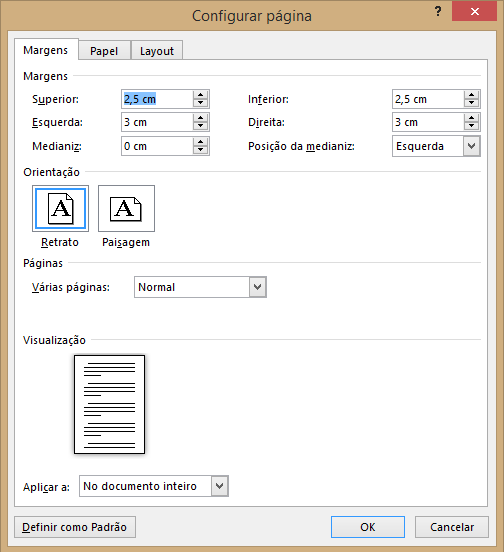 Figura 1 – Nome da figura no estilo “Figura número – nome”. Usar fonte Calibri 10, justificado.Fonte: Citar a origem da informação. Se a origem for própria, apor "Elaborado pelo autor, com base na pesquisa realizada". Caso adaptado, citar a origem e referir “adaptado de “ XXx.TabelaA Tabela 1 apresenta um exemplo de tabela. Tabelas devem conter informações numéricas e devem ter suas laterais abertas. Caso as informações não sejam numéricas, deve-se usar quadros. As tabelas devem ser citadas no texto, preferencialmente, antes de serem apresentadas. Evite tabelas e quadros muito grandes, que se estendam por mais de uma página. Nesses casos sugerimos avaliar a quantidade de informações ali contidas e/ou dividir o conteúdo em mais tabelas (ou quadros).Tabela 1 – Nome da primeira tabela. Usar fonte Calibri 10, justificado.Fonte: Citar a origem da informação. Usar fonte Calibri 10, justificado. Se a origem for própria, por "Elaborado pelo autor, com base na pesquisa realizada".QuadroO Quadro 1 apresenta um exemplo de quadro. Quadros contém informações textuais e devem ter suas laterais fechadas. Quadro 1 – Exemplo de quadro. Usar fonte Calibri 10, justificado.Fonte: Citar a origem da informação. Usar fonte Calibri 10, justificado. Se a origem for própria, por "Elaborado pelo autor, com base na pesquisa realizada".CitaçõesAs citações devem ser apresentadas com recuo de 4 cm da margem esquerda, e afastamento de 12 pt antes e depois do parágrafo, fonte tamanho 10, como no modelo a seguir (NBR 10520): compartilhar a historicidade narrativa e a expressão biográfica dos fatos percorridos se converte em um elemento catártico de des-alienação individual e coletiva, que permite situar-se desde uma nova posição no mundo. (FERRER, 1995, p.178).CONCLUSÃODevem constar os resultados obtidos ou análise de resultados, as conclusões ou considerações finais, limitações, trabalhos futuros, etc. Algumas orientações finais: a revista adota e considera EaD como a abreviatura de Educação a Distância, reservando a abreviatura EAD para Educação Aberta e a Distância. Também, por orientação da revisora textual, adotamos on-line ao invés de online. Não se esqueça de considerar a atualização da norma de referências da ABNT, que foi reeditada como NBR 6023/2018. Uma alternativa é adotar o sistema MORE da UFSC (http://more.ufsc.br).REFERÊNCIASO título dessa seção é especial: não empregar número – apenas a expressão “REFERÊNCIAS”. Não colocar a expressão REFERÊNCIAS “BIBLIOGRÁFICAS”. Empregar ordem alfabética pelo nome familiar do autor para todas as referências (não separar as referências pelos tipos de referência mencionados abaixo: a apresentação das referências a seguir é apenas didática). O formato é idêntico aos exemplos a seguir: parágrafo justificado, sem recuos. A norma adotada é a NBR 6023-2018 da Associação Brasileira de Normas Técnicas.As referências são alinhadas somente à margem esquerda do texto, em espaço simples e separada por espaço duplo (o que corresponde a um espaço de 6pt antes do próximo parágrafo).Quando houver mais de uma obra do mesmo autor, tanto o prenome como o sobrenome devem ser repetidos. (alteração em relação à norma anterior).Parte de monografia (por ex: capítulo de livro):BRONFENBRENNER, U.; MORRIS, P. A. The bioecological model of human development. In: Lerner, R. M. (Org.). Handbook of child psychology: Theoretical models of human development, v. 1, 6. ed. New York: Wiley, 2006, p. 793-828.ROMANO, G. imagens da juventude na era moderna. In: LEVI, G.; SCHMIDT, J. (Org.). História dos jovens 2. São Paulo: Companhia das Letras, 1996, p. 7-16.Artigos publicado em revista impressa:BELLONI, M. L. Ensaio sobre a educação a distância no Brasil. Educação & Sociedade, Campinas, Unicamp, v. 23, n. 78, p. 117-142, abr. 2002.Artigos publicado em revista eletrônica:OLIVEIRA, M. K. de. Ciclos de vida: algumas questões sobre a psicologia do adulto. Educação e Pesquisa, São Paulo, v. 30, n. 2, p. 211-229, ago. 2004. Disponível em: http://www.revistas.usp.br/ep/article/view/27931. Acesso em: 01 jun. 2017. Artigo publicado em anais de evento:GUNCHO, M.R. A educação a distância e a biblioteca universitária. In: SEMINÁRIO DE BIBLIOTECAS UNIVERSITÁRIAS, 10., 1998, Fortaleza. Anais...  Fortaleza: Tec Treina, 1998. 1 CD-ROM.SILVA, R. N.; OLIVEIRA, R. Os limites pedagógicos do paradigma da qualidade total na educação. In: CONGRESSO DE INICIAÇÃO CIENTÍFICA DA UFPe, 4., 1996, Recife. Anais eletrônicos... Recife: UFPe, 1996. Disponível em: http://www.propesq.ufpe.br/anais/ anais/educ/ce04.htm. Acesso em: 17 jan. 1999.LegislaçãoBRASIL. Lei n° 9.394, de 20 de dezembro de 1996. Lei das Diretrizes e Bases da Educação Nacional. Estabelece as diretrizes e bases da educação nacional. Diário Oficial da União, seção 1, p. 27933. Brasília, DF, 23 dez. 1996. Disponível em: http://www.planalto.gov.br/ccivil_03/LEIS/l9394.htm. Acesso em: 10 jun. 2017.KNÜPPEL, M. A. C.. Educação a Distância no Brasil: a construção de identidades para os polos do Sistema Universidade do Brasil. In: Maria Luisa Furlan Costa, Regina Maria Zanatta (org). Educação a distância no Brasil: aspectos históricos, legais, políticos e metodológicos. 3. ed. Maringá: Eduem, 2014. Método 1 (s)Método 2 (s)Método 3 (s)Método 4 (s)Parâmetro 110.0511.2013.4015.90Parâmetro 211.2012.9045.9956.00Parâmetro 315.0014.9945.0045.33Parâmetro 414.0033.9958.4245.44Parâmetro 534.0033.8045.3254.45Nome do ObjetoVantagemDesvantagemObjeto 1xxxxxyyyyyyObjeto 2zzzzzzkkkkkk